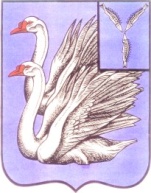 СОВЕТ ДЕПУТАТОВ МУНИЦИПАЛЬНОГО ОБРАЗОВАНИЯ ГОРОД КАЛИНИНСК КАЛИНИНСКОГО МУНИЦИПАЛЬНОГО РАЙОНА САРАТОВСКОЙ ОБЛАСТИ(ЧЕТВЕРТОГО СОЗЫВА)РЕШЕНИЕот 28 декабря 2022 г. № 50-197О присвоении звания «Почетный гражданин муниципального образования город Калининск Калининского муниципального района Саратовской области»В соответствии с Положением «О звании Почетного гражданина муниципального образования город Калининск Калининского муниципального района Саратовской области», утвержденным решением Совета депутатов муниципального образования город Калининск № 31-228 от 13.12.2010 г., ст. 21 Устава муниципального образования город Калининск, в целях признания выдающихся заслуг и достижений, а также за развитие культуры и искусства в Калининском муниципальном районе, Совет депутатов муниципального образования город Калининск Калининского муниципального района Саратовской области РЕШИЛ:1. Присвоить звание «Почетный гражданин муниципального образования город Калининск Калининского муниципального района Саратовской области» Бускина Виктора Даниловича.2. Настоящее решение вступает в силу со дня его принятия и подлежит обнародованию (опубликованию).Глава муниципального образованиягород Калининск								С.С. Нугаев